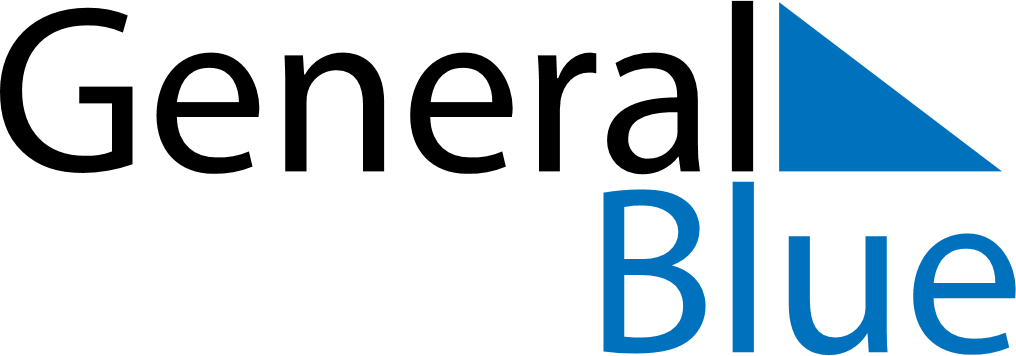 November 2024November 2024November 2024November 2024November 2024November 2024Elvestad, Viken, NorwayElvestad, Viken, NorwayElvestad, Viken, NorwayElvestad, Viken, NorwayElvestad, Viken, NorwayElvestad, Viken, NorwaySunday Monday Tuesday Wednesday Thursday Friday Saturday 1 2 Sunrise: 7:37 AM Sunset: 4:22 PM Daylight: 8 hours and 45 minutes. Sunrise: 7:39 AM Sunset: 4:19 PM Daylight: 8 hours and 40 minutes. 3 4 5 6 7 8 9 Sunrise: 7:42 AM Sunset: 4:17 PM Daylight: 8 hours and 35 minutes. Sunrise: 7:44 AM Sunset: 4:14 PM Daylight: 8 hours and 30 minutes. Sunrise: 7:47 AM Sunset: 4:12 PM Daylight: 8 hours and 25 minutes. Sunrise: 7:49 AM Sunset: 4:09 PM Daylight: 8 hours and 20 minutes. Sunrise: 7:52 AM Sunset: 4:07 PM Daylight: 8 hours and 15 minutes. Sunrise: 7:54 AM Sunset: 4:05 PM Daylight: 8 hours and 10 minutes. Sunrise: 7:57 AM Sunset: 4:02 PM Daylight: 8 hours and 5 minutes. 10 11 12 13 14 15 16 Sunrise: 7:59 AM Sunset: 4:00 PM Daylight: 8 hours and 0 minutes. Sunrise: 8:02 AM Sunset: 3:58 PM Daylight: 7 hours and 55 minutes. Sunrise: 8:04 AM Sunset: 3:55 PM Daylight: 7 hours and 51 minutes. Sunrise: 8:07 AM Sunset: 3:53 PM Daylight: 7 hours and 46 minutes. Sunrise: 8:09 AM Sunset: 3:51 PM Daylight: 7 hours and 41 minutes. Sunrise: 8:12 AM Sunset: 3:49 PM Daylight: 7 hours and 37 minutes. Sunrise: 8:14 AM Sunset: 3:47 PM Daylight: 7 hours and 32 minutes. 17 18 19 20 21 22 23 Sunrise: 8:16 AM Sunset: 3:45 PM Daylight: 7 hours and 28 minutes. Sunrise: 8:19 AM Sunset: 3:43 PM Daylight: 7 hours and 23 minutes. Sunrise: 8:21 AM Sunset: 3:41 PM Daylight: 7 hours and 19 minutes. Sunrise: 8:24 AM Sunset: 3:39 PM Daylight: 7 hours and 15 minutes. Sunrise: 8:26 AM Sunset: 3:37 PM Daylight: 7 hours and 11 minutes. Sunrise: 8:28 AM Sunset: 3:35 PM Daylight: 7 hours and 6 minutes. Sunrise: 8:31 AM Sunset: 3:34 PM Daylight: 7 hours and 2 minutes. 24 25 26 27 28 29 30 Sunrise: 8:33 AM Sunset: 3:32 PM Daylight: 6 hours and 58 minutes. Sunrise: 8:35 AM Sunset: 3:30 PM Daylight: 6 hours and 55 minutes. Sunrise: 8:37 AM Sunset: 3:29 PM Daylight: 6 hours and 51 minutes. Sunrise: 8:39 AM Sunset: 3:27 PM Daylight: 6 hours and 47 minutes. Sunrise: 8:42 AM Sunset: 3:26 PM Daylight: 6 hours and 44 minutes. Sunrise: 8:44 AM Sunset: 3:24 PM Daylight: 6 hours and 40 minutes. Sunrise: 8:46 AM Sunset: 3:23 PM Daylight: 6 hours and 37 minutes. 